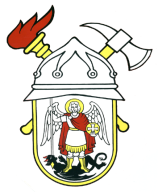 JAVNA VATROGASNA POSTROJBAGRADA ŠIBENIKAPut groblja 222000 ŠibenikOIB 28392388169KLASA: 030-01/21-03/01URBROJ: 2182/01-7-1-04-21-1Šibenik, 26. siječnja 2021.							ČLANOVIMA VATROGASNOG VIJEĆA                                                                    				JAVNE VATROGASNE POSTROJBE                                                          			GRADA ŠIBENIKA PREDMET:  Sjednica Vatrogasnog vijeća JVP grada ŠibenikaDana 01. veljače 2021. godine u 09:00 sati održat će se deseta sjednica Vatrogasnog vijeća sa sljedećimDNEVNIM REDOMUsvajanje zapisnika za sjednice Vatrogasnog vijeća od 30. prosinca 2020.,1. izmjene i dopune plana nabave roba, usluga i radova za 2021. godinu,Odluka o prebijanju manjka prihoda poslovanja viškom prihoda poslovanja,Odluka o korekciji financijskog rezultata za iznose prihoda od kapitalnih donacija ostvarenih u 2020. godini,Financijski izvještaj za 2020. godinu,Odluka o raspodjeli financijskog rezultata za 2020. godinu,Izvješće o radu s financijskim izvješćem za 2020. godinu,Pravilnik o korištenju službenih vozila,Pravilnik o obradi i zaštiti osobnih podataka,Pravilnik o postupku unutarnjeg prijavljivanja nepravilnosti i imenovanja povjerljive osobe,Pravilnik o specifičnim vrijednostima i pravilima za prevenciju korupcije, ponašanjima vezanim za primanje  darova, upravljanje sredstvima, povjerljivošću i nepristranošću te razdvajanju privatnih i poslovnih interesa,Pravilnik o zaštiti i obradi javnog arhivskog i javnog dokumentarnog gradiva Javne vatrogasne postrojbe grada Šibenika,Poslovnik o radu Vatrogasnog vijeća Javne vatrogasne postrojbe grada Šibenika,Odluka o početku postupka jednostavne nabave intervencijskih zaštitnih vatrogasnih odijela(11 komada),Razno.JAVNA VATROGASNA POSTROJBA  GRADA ŠIBENIKA             VATROGASNO VIJEĆE                    PREDSJEDNIK					                              Tomislav Banovac